Štev:  422-0002/2015Datum: 04. 11. 2015ZADEVA:	SPREJEM SKLEPA O DOLOČITVI VREDNOSTI TOČKE ZA IZRAČUN NUSZ ZA LETO 2016PRAVNA PODLAGA: Na podlagi 7. in 14. člena Statuta občine Loški Potok (Uradni list RS, št. 86/06 )	in 16. člena Odloka o nadomestilu za uporabo stavbnega zemljišča (Uradni list RS, št. 131/03, sprememba 81/04  PREDLAGATELJ:	Ivan Benčina		PRIPRAVLJAVCI:	 Občinska uprava Občine LOŠKI POTOK	POROČEVALEC: Viljem VeselOBRAZLOŽITEV:Na osnovi zgornjih pravnih podlag mora Občinski svet Občine Loški Potok  sprejeti sklep o določitvi vrednosti točke za izračun NUSZ za leto 2016,  ki bo omogočil da bo FURS RS Slovenije v zakonitem roku na osnovi tega sklepa izračunal višino NUSZ po posameznem zavezancu glede na njihove tehnične podatke za odmero.Razlogi za sprejem sklepa. Sprejem sklepa narekujejo  Pravne podlage.Ocena finančnih posledic.Sprejem sklepa o določitvi vrednosti NUSZ za leto 2016 bo omogočil da bo FURS RS izvedel v letu 2016 priliv celotne višine NUSZ glede na nespremenjeno vrednost točke glede na  letu 2015 tudi v enakem obsegu to je cca 36.000 EUR.Predlog.Predlagam sprejem  SKLEPA O DOLOČITVI VREDNOSTI TOČKE ZA IZRAČUN NUSZ ZA LETO 2016.Direktor občinske uprave:							Župan:Viljem Vesel, univ. dipl. ing., l. r.					      Ivan Benčina, l. r.PREDLOGNa podlagi 7. in 14. člena Statuta občine Loški Potok (Uradni list RS, št. 79/15 ) in 16.člena Odloka o nadomestilu za uporabo stavbnega zemljišča (Uradni list RS, št. 131/03, sprememba 81/04  je Občinski svet Občine Loški Potok na 6. redni seji dne 12. 11. 2015 sprejelSKLEPo določitvi vrednosti točke za izračun nadomestila za uporabo stavbnega zemljišča v Občini Loški Potok za leto 2016členVrednost točke za izračun nadomestila za uporabo stavbnega zemljišča  v Občini Loški Potok za leto 2016 znaša 0,002016 	EUR letno oziroma 0,000168 EUR mesečno.členTa sklep začne veljati  z dnem objave v  Uradnem listu Republike Slovenije in se uporablja od 01. 01. 2016 dalje.Štev.: 422-0002/2015Loški Potok, dne 12. 11. 2015           Župan Občine Loški Potok:     Ivan Benčina l. r.  OBČINALOŠKI POTOKHrib 171318 Loški PotokTel.: 8350-100Fax.: 8350-102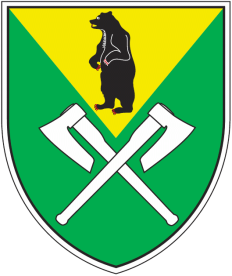 ESA: 43